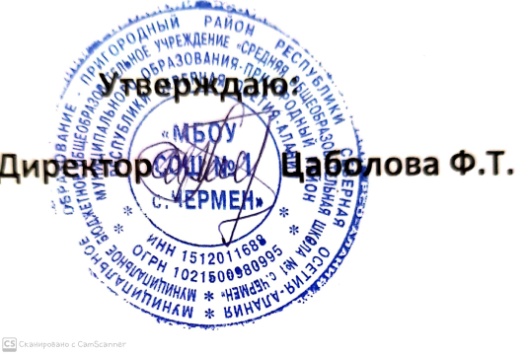 Меню на 15.02.2021г.День 1МенюДень 2МенюДень 3МенюДень 4МенюДень 5МенюДень 6Меню на 02.03День 7Меню на 03.03.День 8МенюДень 9МенюДень 10№Наименование блюдаНаименование блюдаВыход, грЗАВТРАКдля организации питания детей в МБОУ «ООШ №1 с.Чермен» ЗАВТРАКдля организации питания детей в МБОУ «ООШ №1 с.Чермен» ЗАВТРАКдля организации питания детей в МБОУ «ООШ №1 с.Чермен» 1.Сыр полутвердыйСыр полутвердый152.Плов из курицыПлов из курицы130/803.Чай с сахаром и лимономЧай с сахаром и лимоном200/15/74.Хлеб пшеничныйХлеб пшеничный205.Хлеб ржанойХлеб ржаной206.вафливафли18Энергетическая ценность, ккалЭнергетическая ценность, ккал645,28645,28№Наименование блюдаВыход, грЗАВТРАКдля организации питания детей в МБОУ «ООШ №1 с.Чермен» ЗАВТРАКдля организации питания детей в МБОУ «ООШ №1 с.Чермен» 1.Масло сливочное102.Сосиска отварная503.Пюре картофельное с маслом сливочным150/54.Хлеб пшеничный205.Хлеб ржаной206.Чай с сахаром200/157.банан100/150Энергетическая ценность, ккалЭнергетическая ценность, ккал625,39№Наименование блюдаНаименование блюдаВыход, грЗАВТРАКдля организации питания детей в МБОУ «ООШ №1 с.Чермен» ЗАВТРАКдля организации питания детей в МБОУ «ООШ №1 с.Чермен» ЗАВТРАКдля организации питания детей в МБОУ «ООШ №1 с.Чермен» 1.Масло сливочное Масло сливочное 102.Яйцо отварноеЯйцо отварное403.Шницель говяжий с кашей гречневой и маслом сливочнымШницель говяжий с кашей гречневой и маслом сливочным80/150/54.Хлеб пшеничныйХлеб пшеничный205.Хлеб ржанойХлеб ржаной206.Чай с сахаром и лимономЧай с сахаром и лимоном200/15Энергетическая ценность, ккалЭнергетическая ценность, ккал577,25577,25№Наименование блюдаВыход, грВыход, грЗАВТРАКдля организации питания детей в МБОУ «ООШ №1 с.Чермен» ЗАВТРАКдля организации питания детей в МБОУ «ООШ №1 с.Чермен» ЗАВТРАКдля организации питания детей в МБОУ «ООШ №1 с.Чермен» 1.Ватрушка с творогомВатрушка с творогом752.Котлета куриная с макаронами отварными и маслом сливочнымКотлета куриная с макаронами отварными и маслом сливочным80/150/53.Чай с сахаром и лимоном Чай с сахаром и лимоном 200/15/74.Хлеб пшеничный Хлеб пшеничный 305.ЯблокоЯблоко100Энергетическая ценность, ккалЭнергетическая ценность, ккалЭнергетическая ценность, ккал624,04№Наименование блюдаНаименование блюдаВыход, грЗАВТРАКдля организации питания детей в МБОУ «СОШ №1 с.Чермен» ЗАВТРАКдля организации питания детей в МБОУ «СОШ №1 с.Чермен» ЗАВТРАКдля организации питания детей в МБОУ «СОШ №1 с.Чермен» 1.Масло сливочноеМасло сливочное102.Рыба запеченная Рыба запеченная 803.Пюре картофельное с маслом сливочным Пюре картофельное с маслом сливочным 150/54.Хлеб пшеничный Хлеб пшеничный 205.Хлеб ржанойХлеб ржаной20Энергетическая ценность, ккалЭнергетическая ценность, ккал530,64530,64№Наименование блюдаНаименование блюдаВыход, грЗАВТРАКдля организации питания детей в МБОУ «СОШ №1 с.Чермен» ЗАВТРАКдля организации питания детей в МБОУ «СОШ №1 с.Чермен» ЗАВТРАКдля организации питания детей в МБОУ «СОШ №1 с.Чермен» 1.Яйцо отварноеЯйцо отварное402.Курица запеченная с кашей гречневой и маслом сливочным Курица запеченная с кашей гречневой и маслом сливочным 80/150/53.Чай смородиново –яблочныйЧай смородиново –яблочный2004.Хлеб пшеничный Хлеб пшеничный 205.Хлеб ржанойХлеб ржаной20Энергетическая ценность, ккалЭнергетическая ценность, ккал613, 46613, 46№Наименование блюдаНаименование блюдаВыход, грЗАВТРАКдля организации питания детей в МБОУ «СОШ №1 с.Чермен» ЗАВТРАКдля организации питания детей в МБОУ «СОШ №1 с.Чермен» ЗАВТРАКдля организации питания детей в МБОУ «СОШ №1 с.Чермен» 1.Масло сливочноеМасло сливочное102.Котлета говяжья с макаронами отварными и маслом сливочным Котлета говяжья с макаронами отварными и маслом сливочным 80/150/53.Чай с сахаромЧай с сахаром200/154.Хлеб пшеничный Хлеб пшеничный 205.Хлеб ржанойХлеб ржаной206.яблокояблоко100Энергетическая ценность, ккалЭнергетическая ценность, ккал580,77580,77№Наименование блюдаНаименование блюдаВыход, грЗАВТРАКдля организации питания детей в МБОУ «СОШ №1 с.Чермен» ЗАВТРАКдля организации питания детей в МБОУ «СОШ №1 с.Чермен» ЗАВТРАКдля организации питания детей в МБОУ «СОШ №1 с.Чермен» 1.Сыр полутвердыйСыр полутвердый152.Тефтели из говядины в томатном соусе с кашей гречневойТефтели из говядины в томатном соусе с кашей гречневой80/60/1503.Чай с сахаром и лимономЧай с сахаром и лимоном200/15/74.Хлеб пшеничный Хлеб пшеничный 205.Хлеб ржанойХлеб ржаной206.яблокояблоко100Энергетическая ценность, ккалЭнергетическая ценность, ккал643,96643,96№Наименование блюдаНаименование блюдаВыход, грЗАВТРАКдля организации питания детей в МБОУ «СОШ №1 с.Чермен» ЗАВТРАКдля организации питания детей в МБОУ «СОШ №1 с.Чермен» ЗАВТРАКдля организации питания детей в МБОУ «СОШ №1 с.Чермен» 1.Масло сливочноеМасло сливочное152.Рыба запеченнаяРыба запеченная80/60/1503.Пюре картофельное с маслом сливочнымПюре картофельное с маслом сливочным150/54.Чай с сахаром и лимономЧай с сахаром и лимоном200/15/75.Хлеб пшеничныйХлеб пшеничный206.Хлеб ржанойХлеб ржаной20Энергетическая ценность, ккалЭнергетическая ценность, ккал531,88531,88№Наименование блюдаНаименование блюдаВыход, грЗАВТРАКдля организации питания детей в МБОУ «СОШ №1 с.Чермен» ЗАВТРАКдля организации питания детей в МБОУ «СОШ №1 с.Чермен» ЗАВТРАКдля организации питания детей в МБОУ «СОШ №1 с.Чермен» 1.Масло сливочноеМасло сливочное152.Сырники из творога с молоком сгущеннымСырники из творога с молоком сгущенным80/60/1503.Хлеб ржанойХлеб ржаной204.Чай с сахаром Чай с сахаром 200/155.яблокояблоко100Энергетическая ценность, ккалЭнергетическая ценность, ккал583,47583,47